ПРОЄКТ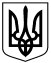 УКРАЇНАКАЛУСЬКА МІСЬКА РАДАВИКОНАВЧИЙ КОМІТЕТРІШЕННЯ                                           від__________№___м. КалушПро проведення ярмарковихзаходів 	Відповідно до статті 30 Закону України «Про місцеве самоврядування в Україні», беручи до уваги службову записку начальника управління економічного розвитку міста Калуської міської ради Юрія Соколовського від 27.11.2023 №05-19/433 та з метою забезпечення населення громади живими ялинками і новорічно-різдвяною атрибутикою, виконавчий комітет міської ради ВИРІШИВ:1. Доручити комунальному підприємству «Калуський муніципальний ринок» Калуської міської ради Івано-Франківської області (Любомир Онуфрик ) забезпечити проведення ярмаркових заходів у період з 04 грудня 2023 по 19 січня 2024 року на вулицях Дзвонарська, Героїв України, В.Стуса та площі Героїв в м.Калуші.2. Контроль за виконанням рішення покласти на заступника міського голови Богдана Білецького.   Міський голова                                                            		 Андрій НАЙДА